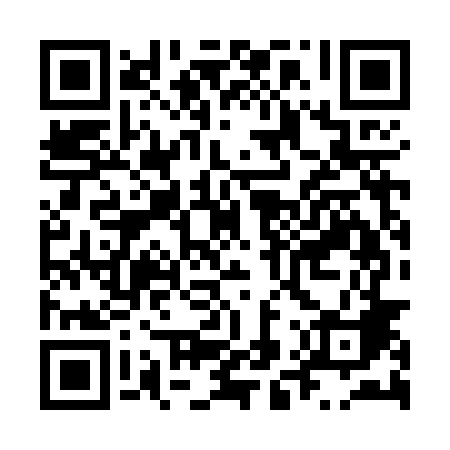 Ramadan times for Abankima, CongoMon 11 Mar 2024 - Wed 10 Apr 2024High Latitude Method: NonePrayer Calculation Method: Muslim World LeagueAsar Calculation Method: ShafiPrayer times provided by https://www.salahtimes.comDateDayFajrSuhurSunriseDhuhrAsrIftarMaghribIsha11Mon4:594:596:0812:123:146:166:167:2112Tue4:584:586:0712:123:146:166:167:2113Wed4:584:586:0712:113:156:156:157:2014Thu4:584:586:0712:113:156:156:157:2015Fri4:584:586:0712:113:166:156:157:2016Sat4:584:586:0712:113:166:146:147:1917Sun4:584:586:0712:103:166:146:147:1918Mon4:584:586:0612:103:176:136:137:1819Tue4:574:576:0612:103:176:136:137:1820Wed4:574:576:0612:093:176:136:137:1721Thu4:574:576:0612:093:176:126:127:1722Fri4:574:576:0612:093:186:126:127:1723Sat4:574:576:0612:093:186:116:117:1624Sun4:574:576:0512:083:186:116:117:1625Mon4:564:566:0512:083:186:116:117:1526Tue4:564:566:0512:083:196:106:107:1527Wed4:564:566:0512:073:196:106:107:1528Thu4:564:566:0512:073:196:096:097:1429Fri4:564:566:0412:073:196:096:097:1430Sat4:554:556:0412:063:196:086:087:1331Sun4:554:556:0412:063:196:086:087:131Mon4:554:556:0412:063:196:086:087:132Tue4:554:556:0412:063:206:076:077:123Wed4:544:546:0412:053:206:076:077:124Thu4:544:546:0312:053:206:066:067:125Fri4:544:546:0312:053:206:066:067:116Sat4:544:546:0312:043:206:066:067:117Sun4:544:546:0312:043:206:056:057:118Mon4:534:536:0312:043:206:056:057:109Tue4:534:536:0312:043:206:046:047:1010Wed4:534:536:0212:033:206:046:047:10